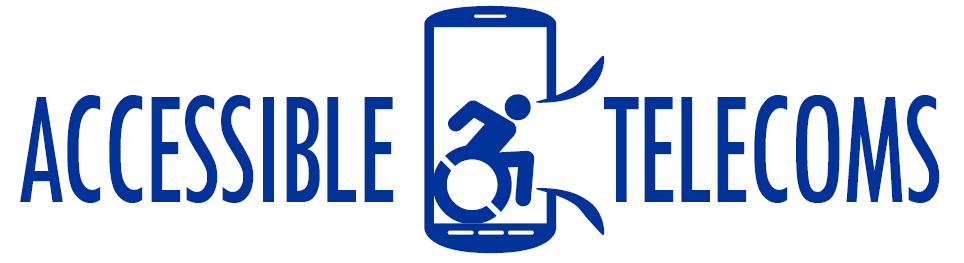 Oppo A54 5GType of device: Mobile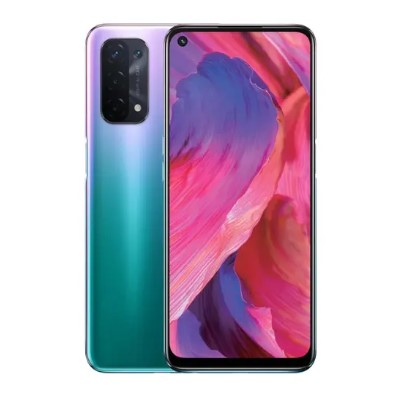 Actual Display Size :	6.5 inchesButton Type :	TouchscreenOperating System :	AndroidVersion Number :	ColorOS 11.1 (Based on Android 11)Network Capability :	3G,4G,5GYear of Release :	2021Average Price :	$404 as of 01 06 2021Accessibility Features:CognitiveAdditional InstructionsCopy and PasteGPSPhoto Telephone ListScreen Timeout DisabledSimple InstructionsSimple RemindersSimplify DisplayVoice NotesHearing Impairment and DeafAllows for sign language communicationBluetooth or Wi-FiClosed CaptioningFront Facing CameraText Messaging/SMSVibrating Alerts - AdjustableVideo Communications - Two-wayVisual Alerts - Incoming CallsVisionBattery Alert - AudibleBluetooth or Wi-FiBrightness AdjustableDictation / Speech-to-TextHigh Contrast ModePersonalised ShortcutsPower CueScreen MagnifierScreen ReaderText Size AdjustableVoice Control /Personal AssistantVoiced MenusSpeechAllows for sign language communicationBluetooth or Wi-FiMessaging Options - EmailMessaging Options - IMMessaging Options - MMSPredictive TextSMS Personalisation and ReusePhysicalBluetooth or Wi-FiDictation / Speech-to-TextGesture Based NavigationHeadset - plug connectedPredictive TextSpeaker-phone optionSwitch control optionVoice Control / Personal AssistantVoice Recognition for Accessing FeaturesVoice Recognition for DiallingHow and where to get it from?You can buy this phone from Optus, Harvey Norman, Bing Lee, Mobileciti, Officeworks, Dick Smith, JB Hi-Fi, Allphones, and other retailers. More information is available on:Oppo A54 5G WebpageColorOS 11.1 User Manual (PDF Download)Oppo Support Webpage